2016 new products rimfire RIFLECCI Copper-22 Get accurate, reliable performance on targets and small game in a non-lead, California-legal bullet with new CCI® Copper-22™. The projectile is constructed from a unique mix of copper particles and polymer compressed into a potent, 21-grain hollow-point bullet. Combined with CCI’s reliable priming and propellant, Copper-22 loads achieve a muzzle velocity of 1,850 fps and provide superb accuracyFeatures & BenefitsNon-lead bullet suited for plinking, target-shooting and small game hunting21-grain hollow-point bulletCompressed copper-polymer construction 1,850 fps muzzle velocity Excellent accuracyPart No.	Description	UPC	MSRP925CC	Copper-22, 22 LR 21-grain	6-04544-61746-7	$10.95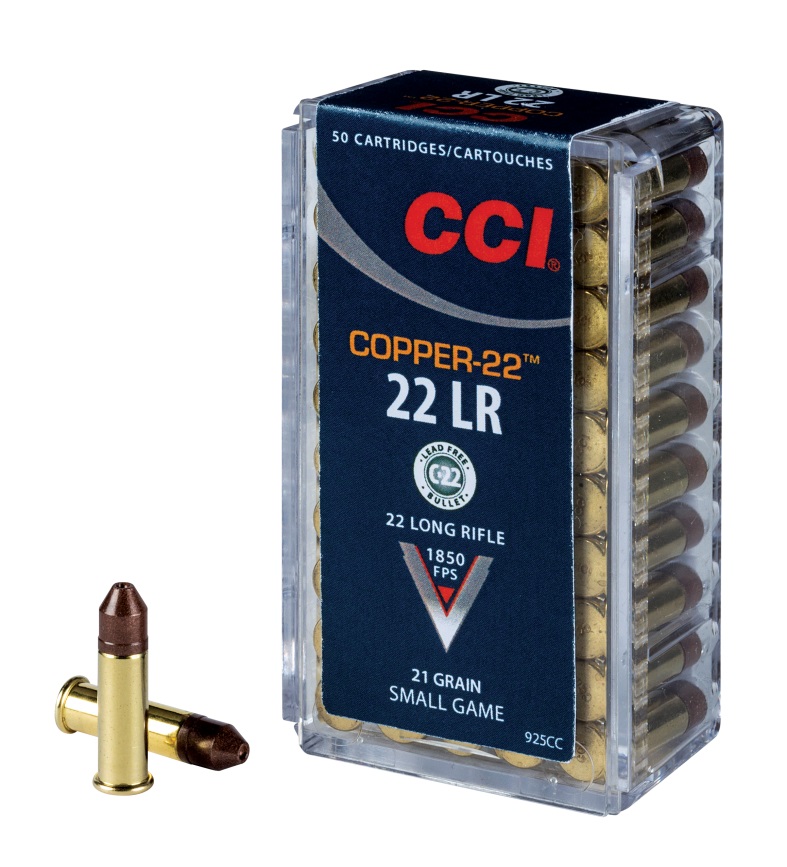 